Matemática 1º medio / Unidad 3 / OA11 / Actividad 5En el dibujo aparecen dos vectores  y  y los puntos P, Q, R y S: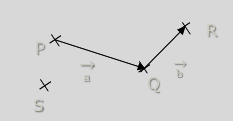 Representan los vectores  y  mediante los puntos P, Q y R.Realizan una homotecia con el centro S y el factor k = 2, y determinan las imágenes de los puntos P, Q y R.Comparan las imágenes  y  '  de los vectores   y  con sus originales, y mencionan las propiedades.Verifican la linealidad del producto punto sobre la suma.